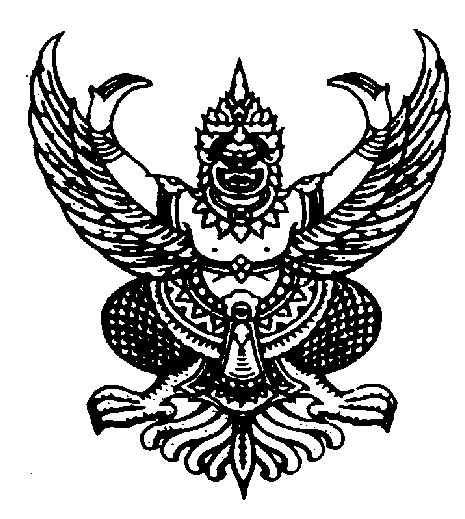 คำสั่งวิทยาลัยการอาชีพท่าตูม(ฉบับแก้ไขและเพิ่มเติม)    ที่         /2558เรื่อง แต่งตั้งคณะกรรมการดำเนินการประกันคุณภาพภายใน ประจำปีการศึกษา 2557
------------------------------------------------------------------------------------------------		ตามพระราชบัญญัติการศึกษาแห่งชาติ พ.ศ.2542 หมวด 6 มาตรา 48 ได้กำหนดให้สถานศึกษาต้องได้รับการประเมินทั้งภายในและภายนอก เพื่อให้สอดคล้องกับมาตรฐานการอาชีวศึกษา พ.ศ.2555 ของสำนักงานคณะกรรมการการอาชีวศึกษา และมาตรฐานการประเมินคุณภาพภายนอกด้านอาชีวศึกษา ของสำนักงานรับรองมาตรฐานและประเมินคุณภาพการศึกษา(องค์การมหาชน) โดยมาตรฐานการอาชีวศึกษา พ.ศ.2555 มี 2ส่วน ประกอบด้วย ส่วนที่ 1 การจัดการอาชีวศึกษา จำนวน 7 มาตรฐาน 35 ตัวบ่งชี้ และส่วนที่ 2 การฝึกอบรมวิชาชีพ จำนวน 1 มาตรฐาน 10 ตัวบ่งชี้		ดังนั้น  เพื่อให้การดำเนินการจัดเก็บข้อมูลสำหรับรองรับการประเมิน  การประกันคุณภาพภายในเป็นไปด้วยความเรียบร้อย  จึงแต่งตั้งคณะกรรมการดำเนินการประกันคุณภาพภายในประจำปีการศึกษา 2557  ดังนี้1.  คณะกรรมการอำนวยการ		1.1  นางวรรณภา    พ่วงกุล	ผู้อำนวยการวิทยาลัยการอาชีพท่าตูม			ประธานกรรมการ		1.2  นางศุภานัน	   สุวรากรกุล	รองผู้อำนวยการฝ่ายวิชาการ 			กรรมการ		1.3  นางสาวสุภาภรณ์  สิงหเสนา	รองผู้อำนวยการฝ่ายบริหารทรัพยากร		กรรมการ		1.4  นายยงค์	  ราศรีเฟื่อง	รองผู้อำนวยการฝ่ายพัฒนากิจการนักเรียนนักศึกษา	กรรมการ		1.5  นายยุทธพงษ์  เดชบุรัมย์	รองผู้อำนวยการฝ่ายแผนงานและความร่วมมือ		กรรมการและเลขานุการมีหน้าที่  1.  อำนวยการให้คำปรึกษาแนะนำ			 2.  แก้ปัญหาที่เกิดจากการดำเนินการให้บรรลุตามวัตถุประสงค์2.  คณะกรรมการดำเนินการ	ประกอบด้วย		2.1  นายยุทธพงษ์		เดชบุรัมย์   	ตำแหน่ง รองผู้อำนวยการ		ประธานกรรมการ		2.2  นางสาวสุภาภรณ์	สิงหเสนา	ตำแหน่ง รองผู้อำนวยการ		รองประธานกรรมการ		2.3  นางศุภานัน		สุวรากรกุล	ตำแหน่ง รองผู้อำนวยการ		รองประธานกรรมการ2.4  นายยงค์		ราศรีเฟื่อง	ตำแหน่ง รองผู้อำนวยการ		รองประธานกรรมการ		2.5  นางปุณณภา		ทิตาธนัชพร	ตำแหน่ง ครู คศ.2			กรรมการ		2.6  นางสาวภัทรินทร์	อะสงค์		ตำแหน่ง ครู คศ.2			กรรมการ2.7  นายจำลอง		นิตยลาภ		ตำแหน่ง ครู คศ.2			กรรมการ		2.8  นายขวัญชัย		หาญยิ่ง		ตำแหน่ง ครู คศ.2			กรรมการ		2.9  นายประยงค์		วิเศษวงษา	ตำแหน่ง ครู คศ.2			กรรมการ		2.10 นายชาญณรงค์	อินทนูจิตร	ตำแหน่ง ครู คศ.2			กรรมการ		2.11 นางรัตนา		ศิลปสิทธิ์ 	ตำแหน่ง ครู คศ.2			กรรมการ		2.12 นางวาสนา		มัดยารัมย์	ตำแหน่ง ครู คศ.1			กรรมการ2.13 นายจตุภูมิ		ปัญญาเอก	ตำแหน่ง ครู คศ.1			กรรมการ2.14 นางสาวสุชาวลัญช์	สุขจิต		ตำแหน่ง ครู คศ.2			กรรมการและเลขานุการ2.15 นางนวลจันทร์	สุภาพ		ตำแหน่ง ครู คศ.1 		กรรมการและผู้ช่วยเลขานุการ2.16 นางสาวพัชราภรณ์	กำจร		ตำแหน่ง ครูพิเศษสอน		กรรมการและผู้ช่วยเลขานุการ//2.17 นางสาวิตรี...2.17 นางสาวิตรี		เพ็งประสิทธิพงศ์  ตำแหน่ง ครูพิเศษสอน		กรรมการและผู้ช่วยเลขานุการ2.18 นางสาวชื่นทิพย์	จำลอง		ตำแหน่งเจ้าหน้าที่ธุรการ		กรรมการและผู้ช่วยเลขานุการ2.19 นางสาวสุณิสา	สาแก้ว		 ตำแหน่ง เจ้าหน้าที่ธุรการ 		กรรมการและผู้ช่วยเลขานุการ	มีหน้าที่	1. ประสานงาน ตรวจสอบความถูกต้องของเอกสารข้อมูลและหลักฐาน	2. จัดทำ รวบรวม วิเคราะห์ข้อมูล ให้บุคลากรในแผนกวิชาชีพจัดทำ SSR รายบุคคล และรวบรวมเป็นSAR แผนกวิชา จัดส่งให้งานประกันฯ จัดทำรายงานการประเมินตนเอง (SAR) สถานศึกษา เสนอต่อคณะกรรมการสถานศึกษา และหน่วยงานที่เกี่ยวข้อง เพื่อพิจารณา และเปิดเผยต่อสาธารณชนต่อไป	3.  คณะกรรมการดำเนินการตามมาตรฐาน	ส่วนที่ 1 การจัดการอาชีวศึกษา	มาตรฐานที่  1  ด้านผู้เรียนและผู้สำเร็จการศึกษาอาชีวศึกษาจำนวน 9 ตัวบ่งชี้			นางศุภานัน	สุวรากรกุล	ตำแหน่ง รองผู้อำนวยการ		ประธานที่ปรึกษา	ตัวบ่งชี้ที่ 1.1 ร้อยละของผู้เรียนที่มีผลสัมฤทธิ์ทางการเรียนเฉลี่ยสะสม 2.00 ขึ้นไป		1.  นางปุณณภา		ทิตาธนัชพร	ตำแหน่ง ครู คศ.2			ประธานกรรมการ		2.  นายวันชัย		สัยยา		ตำแหน่ง ครูพิเศษสอน		กรรมการ		3.  นายเจษฎา		บุตรงาม		ตำแหน่ง ครูพิเศษสอน		กรรมการ		4.  นางสาวประภาพร	ชุมสุข		ตำแหน่ง เจ้าหน้าที่ธุรการ  		กรรมการและเลขานุการ	ตัวบ่งชี้ที่ 1.2 ระดับความพึงพอใจของสถานประกอบการ หน่วยงาน ชุมชน ที่มีต่อคุณภาพของผู้เรียน		1.  นายเสนาะ		ทูคำมี		ตำแหน่ง ครูพนักงานราชการ  	ประธานกรรมการ		2.  นายสุทน 		แกล้วกล้า	ตำแหน่ง ครูพนักงานราชการ  	กรรมการ		3.  นายพิพัฒน์พงษ์	พร้อมพรั่ง	ตำแหน่ง ครูพิเศษสอน		กรรมการ		4.  นางสาวกมลชนก	นุศิษย์ภาพ	ตำแหน่ง เจ้าหน้าที่ธุรการ            	กรรมการและเลขานุการ	ตัวบ่งชี้ที่ 1.3 ร้อยละของผู้เรียนที่ผ่านเกณฑ์การประเมินมาตรฐานวิชาชีพ		1.  นายพิริยะ		ดัชถุยาวัตร	ตำแหน่ง ครูพนักงานราชการ	ประธานกรรมการ		2.  นางสาวพัชราภรณ์	กำจร		ตำแหน่ง ครูพิเศษสอน		กรรมการ		3.  นายพิพัฒน์พงษ์	พร้อมพรั่ง	ตำแหน่ง ครูพิเศษสอน		กรรมการ4.  นางสาวประภาพร	ชุมสุข		ตำแหน่ง เจ้าหน้าที่ธุรการ            	กรรมการและเลขานุการ	ตัวบ่งชี้ที่ 1.4 ร้อยละของผู้เรียนที่มีคะแนนเฉลี่ยจากการทดสอบทางการศึกษาระดับชาติด้านอาชีวศึกษา(V-NET) ตั้งแต่ค่าคะแนนเฉลี่ยระดับชาติขึ้นไป		1.  นายพิริยะ		ดัชถุยาวัตร	ตำแหน่ง ครูพนักงานราชการ	ประธานกรรมการ		2.  นายวันชัย		สัยยา		ตำแหน่ง ครูพิเศษสอน		กรรมการ		3.  นางสาวสกุลรัตน์	พรหมตา		ตำแหน่ง ครูพิเศษสอน		กรรมการ		4.  นางสาวประภาพร	ชุมสุข		ตำแหน่ง เจ้าหน้าที่ธุรการ            	กรรมการและเลขานุการตัวบ่งชี้ที่ 1.5 ร้อยละของผู้เรียนที่มีคะแนนเฉลี่ยจากการทดสอบทางการศึกษาระดับชาติด้านอาชีวศึกษา (V-NET) ตั้งแต่ ค่าคะแนนเฉลี่ยระดับชาติขึ้นไปในกลุ่มวิชาภาษาอังกฤษ		1.  นายพิริยะ		ดัชถุยาวัตร	ตำแหน่ง ครูพนักงานราชการ	ประธานกรรมการ		2.  นายวันชัย		สัยยา		ตำแหน่ง ครูพิเศษสอน		กรรมการ			3.  นางอัจฉริยา		สายรัตน์		ตำแหน่ง ครูพิเศษสอน		กรรมการ		4.  นางพนิดา 		แจ้งสว่าง		ตำแหน่ง ครูพิเศษสอน		กรรมการ			5.  นางสาวประภาพร	ชุมสุข		ตำแหน่ง เจ้าหน้าที่ธุรการ            	กรรมการและเลขานุการ//ตัวบ่งชี้ที่ 1.6…ตัวบ่งชี้ที่ 1.6 ร้อยละของผู้เรียนที่ผ่านเกณฑ์การทดสอบมาตรฐานอาชีพของสถาบันคุณวุฒิวิชาชีพหรือหน่วยงานที่คณะกรรมการประกันคุณภาพภายในการอาชีวศึกษารับรอง (ยกเว้นการประเมิน)		1.  นายพิริยะ		ดัชถุยาวัตร	ตำแหน่ง ครูพนักงานราชการ	ประธานกรรมการ		2.  นายเสนาะ		ทูคำมี		ตำแหน่ง ครูพนักงานราชการ	กรรมการ		3.  นายวันชัย		สัยยา		ตำแหน่ง ครูพิเศษสอน		กรรมการ		4.  นางสาวประภาพร	ชุมสุข		ตำแหน่ง เจ้าหน้าที่ธุรการ		กรรมการและเลขานุการ	ตัวบ่งชี้ที่ 1.7 ร้อยละของผู้สำเร็จการศึกษาตามหลักสูตรเทียบกับแรกเข้า		1.  นางรัตนา		ศิลปสิทธิ์		ตำแหน่ง ครู คศ.2			ประธานกรรมการ		2.  นางศิริรัตน์		ป้องเขตร	ตำแหน่ง ครูพิเศษสอน		กรรมการ		3.  นางสาวธัญลักษณ์	ทองหล่อ		ตำแหน่ง เจ้าหน้าที่ธุรการ		กรรมการและเลขานุการ			4.  นายณัฐพงษ์		กระแจะจันทร์	ตำแหน่ง เจ้าหน้าที่ธุรการ		กรรมการและผู้ช่วยเลขานุการ	ตัวบ่งชี้ที่ 1.8 ร้อยละของผู้สำเร็จการศึกษาที่ได้งานทำหรือประกอบอาชีพอิสระ หรือศึกษาต่อภายใน 1 ปี		1.  นายถวิล		ว่องไว		ตำแหน่ง ครู คศ.1			ประธานกรรมการ		2.  นายอัศวิน		สร้อยจิตต์	ตำแหน่ง ครู คศ.1			กรรมการ		3.  นางพนิดา		แจ้งสว่าง		ตำแหน่ง ครูพิเศษสอน		กรรมการ		4.  นายพิริยะ		ดัชถุยาวัตร	ตำแหน่ง ครูพนักงานราชการ 	กรรมการและเลขานุการ5.  นางสาวจันจิรา	นามวัฒน์	ตำแหน่ง เจ้าหน้าที่ธุรการ  		กรรมการและผู้ช่วยเลขานุการ	ตัวบ่งชี้ที่ 1.9 ระดับความพึงพอใจของสถานประกอบการ หน่วยงาน หรือสถานศึกษา หรือผู้รับบริการที่มีต่อคุณภาพของผู้สำเร็จการศึกษา		1.  นายขวัญชัย		หาญยิ่ง		ตำแหน่ง ครู คศ.2			ประธานกรรมการ		2.  นายเสนาะ		ทูคำมี		ตำแหน่ง ครูพนักงานราชการ  	กรรมการ		3.  นายพิพัฒน์พงษ์	พร้อมพรั่ง	ตำแหน่ง ครูพิเศษสอน		กรรมการ		4.  นางสาวกมลชนก	นุศิษย์ภาพ	ตำแหน่ง เจ้าหน้าที่ธุรการ             กรรมการและเลขานุการ	มาตรฐานที่  2  ด้านหลักสูตรและการจัดการเรียนการสอนอาชีวศึกษา จำนวน 5 ตัวบ่งชี้			นางศุภานัน	สุวรากรกุล	ตำแหน่ง รองผู้อำนวยการ		ประธานที่ปรึกษาตัวบ่งชี้ที่ 2.1 ระดับคุณภาพในการใช้และพัฒนาหลักสูตรฐานสมรรถนะรายวิชาที่สอดคล้องกับความต้องการของสถานประกอบการหรือประชาคมอาเซียน		1.  นายเสน่ห์		เบญจมาศกุล	ตำแหน่ง ครู คศ.2			ประธานกรรมการ		2.  นายวันชัย		สัยยา		ตำแหน่ง ครูพิเศษสอน		กรรมการ		3.  นายเจษฎา		บุตรงาม		ตำแหน่ง ครูพิเศษสอน		กรรมการ		4.  นางสาววัลยากร	จำปาทาสี	ตำแหน่ง เจ้าหน้าที่ธุรการ  		กรรมการและเลขานุการ		5.  นางสาวกมลชนก	นุศิษย์ภาพ	ตำแหน่ง เจ้าหน้าที่ธุรการ      	กรรมการและผู้ช่วยเลขานุการ ตัวบ่งชี้ที่ 2.2 ระดับคุณภาพในการจัดทำแผนการจัดการเรียนรู้รายวิชา		1.  นายเสน่ห์		เบญจมาศกุล	ตำแหน่ง ครู คศ.2			ประธานกรรมการ		2.  นางสาวิตรี		เพ็งประสิทธิพงศ์	ตำแหน่ง ครูพิเศษสอน		กรรมการ		3.  นายอนันต์		แสนยศ		ตำแหน่ง ครูพิเศษสอน		กรรมการ		4.  นางสาววัลยากร	จำปาทาสี	ตำแหน่ง เจ้าหน้าที่ธุรการ            	กรรมการและเลขานุการ		5.  นางสาวกมลชนก	นุศิษย์ภาพ	ตำแหน่ง เจ้าหน้าที่ธุรการ      	กรรมการและผู้ช่วยเลขานุการ//ตัวบ่งชี้ที่ 2.3...ตัวบ่งชี้ที่ 2.3 ระดับคุณภาพในการจัดการเรียนการสอนรายวิชา		1.  นายเสน่ห์		เบญจมาศกุล	ตำแหน่ง ครู คศ.2			ประธานกรรมการ		2.  นายเจษฎา		บุตรงาม		ตำแหน่ง ครูพิเศษสอน		กรรมการ		3.  นายอนันต์		แสนยศ		ตำแหน่ง ครูพิเศษสอน		กรรมการ		4.  นางสาววัลยากร	จำปาทาสี	ตำแหน่ง เจ้าหน้าที่ธุรการ            	กรรมการและเลขานุการ		5.  นางสาวกมลชนก	นุศิษย์ภาพ	ตำแหน่ง เจ้าหน้าที่ธุรการ      	กรรมการและผู้ช่วยเลขานุการ	ตัวบ่งชี้ที่ 2.4 ระดับคุณภาพในการวัดและประเมินผลการจัดการเรียนการสอนรายวิชา		1.  นายพิริยะ		ดัชถุยาวัตร	ตำแหน่ง ครูพนักงานราชการ	ประธานกรรมการ		2.  นายพิพัฒน์พงษ์	พร้อมพรั่ง	ตำแหน่ง ครูพิเศษสอน		กรรมการ		3.  นางสาวสกุลรัตน์	พรหมตา		ตำแหน่ง ครูพิเศษสอน		กรรมการ		4.  นายอนันต์		แสนยศ		ตำแหน่ง	ครูพิเศษสอน		กรรมการ5.  นางสาวประภาพร	ชุมสุข		ตำแหน่ง เจ้าหน้าที่ธุรการ   	กรรมการและเลขานุการ	ตัวบ่งชี้ที่ 2.5 ระดับคุณภาพในการฝึกงาน		1.  นายเสนาะ		ทูคำมี		ตำแหน่ง ครูพนักงานราชการ  	ประธานกรรมการ		2.  นายขวัญชัย		หาญยิ่ง		ตำแหน่ง ครู คศ.2			กรรมการ		3.  นางสาวกมลชนก	นุศิษย์ภาพ	ตำแหน่ง เจ้าหน้าที่ธุรการ             กรรมการและเลขานุการมาตรฐานที่  3  ด้านการบริหารจัดการอาชีวศึกษา  	จำนวน 12 ตัวบ่งชี้นางสาวสุภาภรณ์  สิงหเสนา	ตำแหน่ง รองผู้อำนวยการ		ประธานที่ปรึกษา	ตัวบ่งชี้ที่ 3.1 ระดับคุณภาพในการปฏิบัติงานของคณะกรรมการสถานศึกษาหรือวิทยาลัย		1.  นางวาสนา		มัดยารัมย์	ตำแหน่ง ครู คศ.1			ประธานกรรมการ		2.  นางสาวรักติบูน	บุญสอน		ตำแหน่ง ครูพิเศษสอน		กรรมการ		3.  นางสาวบุหงา		กองุสข		ตำแหน่ง ครูพิเศษสอน		กรรมการ		4.  นางสาวศิรินภา	ชอบรัมย์		ตำแหน่ง เจ้าหน้าที่ธุรการ  		กรรมการและเลขานุการ	ตัวบ่งชี้ที่ 3.2 ระดับคุณภาพในการจัดทำแผนการบริหารจัดการสถานศึกษา		1.  นางนวลจันทร์		สุภาพ		ตำแหน่ง ครู คศ.1			ประธานกรรมการ		2.  นางสาวสุชาวลัญช์	สุขจิต		ตำแหน่ง ครูคศ.2			กรรมการ		3.  นางสาวพัชราภรณ์	กำจร		ตำแหน่ง ครูพิเศษสอน		กรรมการ		4.  นางสาวสุณิสา		สาแก้ว		ตำแหน่ง เจ้าหน้าที่ธุรการ   	กรรมการและเลขานุการ	ตัวบ่งชี้ที่ 3.3 ระดับคุณภาพในการพัฒนาสถานศึกษาตามอัตลักษณ์		1.  นายอนุมัติ		สีเหลือง		ตำแหน่ง ครู คศ.1			ประธานกรรมการ		2.  นายอรรถพล		เสาทอง		ตำแหน่ง ครูพิเศษสอน		กรรมการ		3.  นายธีรพล		บุญเลิศ		ตำแหน่ง ครูพิเศษสอน		กรรมการ		4.  นางศิริรัตน์		ป้องเขตร	ตำแหน่ง ครูพิเศษสอน		กรรมการ		5.  นายกัมพล		บัวลอย		ตำแหน่ง ครูพิเศษสอน		กรรมการ		6.  นางสาวชุติมา		ทรงพระ		ตำแหน่ง เจ้าหน้าที่ธุรการ             กรรมการและเลขานุการ		7.  นางสาวปัทมาภรณ์	สมานิตย์		ตำแหน่ง เจ้าหน้าที่ธุรการ     	กรรมการและผู้ช่วยเลขานุการ//ตัวบ่งชี้ที่ 3.4...ตัวบ่งชี้ที่ 3.4 ระดับคุณภาพในการบริหารงานและภาวะผู้นำของผู้บริหารสถานศึกษา		1.  นางสาวภัทรินทร์	อะสงค์		ตำแหน่ง ครูคศ.2			ประธานกรรมการ		2.  นางสาวบุหงา		กองสุข		ตำแหน่ง ครูพิเศษสอน		กรรมการ		3.  นางศิริรัตน์		ป้องเขตร	ตำแหน่ง ครูพิเศษสอน       	กรรมการ		4.  นางสาวอินทิรา	บุญครอง		ตำแหน่ง เจ้าหน้าที่ธุรการ    	กรรมการและเลขานุการ	ตัวบ่งชี้ที่ 3.5 ระดับคุณภาพในการบริหารจัดการระบบฐานข้อมูล สารสนเทศของสถานศึกษา		1.  นางสาวรักติบูน	สายกระสุน	ตำแหน่ง ครูพิเศษสอน		ประธานกรรมการ		2.  นายอรรถพล		เสาทอง		ตำแหน่ง ครูพิเศษสอน		กรรมการ		3.  นายสมชัย		พวงสันเทียะ	ตำแหน่ง เจ้าหน้าที่ธุรการ 		กรรมการและเลขานุการ	ตัวบ่งชี้ที่ 3.6 ระดับคุณภาพในการบริหารความเสี่ยง		1.  นายปราโมทย์		เติมสุข		ตำแหน่ง ครูพนักงานราชการ  	ประธานกรรมการ		2.  นายสมัชญ์		สุขอุ้ม		ตำแหน่ง ครูพิเศษสอน		กรรมการ3.  นายจีรวัฒน์		งามชื่น		ตำแหน่ง ครูพิเศษสอน		กรรมการ4.  นายจิรานุวัฒน์		สดับสาร		ตำแหน่ง ครูพิเศษสอน		กรรมการ5.  นางสาวศิริรัตน์	ป้องเขตร	ตำแหน่ง ครูพิเศษสอน		กรรมการ		6.  นางสาวจันจิรา	นามวัฒน์	ตำแหน่ง เจ้าหน้าที่ธุรการ		กรรมการและเลขานุการ	ตัวบ่งชี้ที่ 3.7 ระดับคุณภาพในการจัดระบบดูแลผู้เรียน		1.  นายสุทน		แกล้วกล้า	ตำแหน่ง ครูพนักงานราชการ   	ประธานกรรมการ		2.  นายอัศวิน		สร้อยจิตต์	ตำแหน่ง ครู คศ.1			กรรมการ			3.  นายวิวัฒน์		ฉายแก้ว		ตำแหน่ง ครูพิเศษสอน		กรรมการ		4.  นายวิทยา		เสาทอง		ตำแหน่ง เจ้าหน้าที่ธุรการ		กรรมการและเลขานุการตัวบ่งชี้ที่ 3.8 ระดับคุณภาพในการพัฒนาและดูแลสภาพแวดล้อมและภูมิทัศน์ของสถานศึกษาและการใช้อาคารสถานที่ ห้องเรียน ห้องปฏิบัติการ โรงฝึกงาน ศูนย์วิทยบริการ		1.  นายประยงค์  		วิเศษวงษา	ตำแหน่ง ครู คศ.2			ประธานกรรมการ		2.  นายอัศวิน		สร้อยจิตต์	ตำแหน่ง ครู คศ.1			กรรมการ		3.  นายคำนูณ		บูรณะ		ตำแหน่ง ครูพิเศษสอน		กรรมการ		4.  นายพรศักดิ์		งามชื่น		ตำแหน่ง ครูพิเศษสอน		กรรมการ		5.  นางสาววิลาสินี	อรัญศรี		ตำแหน่ง เจ้าหน้าที่ธุรการ		กรรมการและเลขานุการ		6.  นายวิเชียร		บุญจันทร์	ตำแหน่ง เจ้าหน้าที่ธุรการ		กรรมการและผู้ช่วยเลขานุการ		7.  นายวิษณุ		พรหมบุตร	ตำแหน่ง เจ้าหน้าที่ธุรการ		กรรมการและผู้ช่วยเลขานุการตัวบ่งชี้ที่ 3.9 ระดับคุณภาพในการบริหารจัดการวัสดุ อุปกรณ์ ครุภัณฑ์ และคอมพิวเตอร์		1.  นายสมพร		วุฒิยา		ตำแหน่ง ครู คศ.2			ประธานกรรมการ		2.  นายจำลอง		นิตยลาภ		ตำแหน่ง ครู คศ.2			กรรมการ		3.  นายจิรานุวัฒน์		สดับสาร		ตำแหน่ง ครูพิเศษสอน		กรรมการ		4.  นายวิเชียร		บุญจันทร์	ตำแหน่ง เจ้าหน้าที่ธุรการ		กรรมการและเลขานุการ		5.  นายวิษณุ		พรหมบุตร	ตำแหน่ง เจ้าหน้าที่ธุรการ		กรรมการและผู้ช่วยเลขานุการ//ตัวบ่งชี้ที่ 3.10…	ตัวบ่งชี้ที่ 3.10 ระดับคุณภาพในการพัฒนาครูและบุคลากรทางการศึกษา		1.  นายชาญณรงค์	อินทนูจิตร	ตำแหน่ง ครู คศ.2			ประธานกรรมการ		2.  นายเจษฎา		บุตรงาม		ตำแหน่ง ครูพิเศษสอน		กรรมการ		3.  นางสาวอินทิรา	บุญครอง		ตำแหน่ง เจ้าหน้าที่ธุรการ		กรรมการและเลขานุการ			4.  นางสาวชนันธร	กระจ่างจิตร	ตำแหน่ง เจ้าหน้าที่ธุรการ		กรรมการและผู้ช่วยเลขานุการ		5.  นางสาวศิรินภา	ชอบรัมย์		ตำแหน่ง เจ้าหน้าที่ธุรการ		กรรมการและผู้ช่วยเลขานุการ	ตัวบ่งชี้ที่ 3.11 ระดับคุณภาพในการบริหารการเงินและงบประมาณ		1.  นางนวลจันทร์		สุภาพ		ตำแหน่ง ครู คศ.1			ประธานกรรมการ		2.  นายบรรพต		สาแก้ว		ตำแหน่ง ครู คศ.1			กรรมการ		3.  นางวาสนา		มัดยารัมย์	ตำแหน่ง ครู คศ.1			กรรมการ		4.  นางสาวปรารถนา	อินทรชู		ตำแหน่ง เจ้าหน้าที่ธุรการ		กรรมการและเลขานุการ		5.  นางสาวชนันธร 	กระจ่างจิตร	ตำแหน่ง เจ้าหน้าที่ธุรการ		กรรมการและผู้ช่วยเลขานุการ		6.  นางสาวสุณิสา		สาแก้ว		ตำแหน่ง เจ้าหน้าที่ธุรการ		กรรมการและผู้ช่วยเลขานุการ	ตัวบ่งชี้ที่ 3.12 ระดับคุณภาพในการระดมทรัพยากรในการจัดการอาชีวศึกษากับเครือข่ายทั้งในประเทศและ
	หรือต่างประเทศ		1.  นางวาสนา		มัดยารัมย์	ตำแหน่ง ครูคศ.1    		ประธานกรรมการ		2.  นายเสนาะ		ทูคำมี		ตำแหน่ง ครูพนักงานราชการ	กรรมการ3.  นางสาวพัชราภรณ์	กำจร		ตำแหน่ง ครูพิเศษสอน		กรรมการ		4.  นายชุมพร		มะธิปิไข		ตำแหน่ง ครูพิเศษสอน		กรรมการ		5.  นางสาวปัทมาภรณ์	สมานิตย์		ตำแหน่ง เจ้าหน้าที่ธุรการ		กรรมการและเลขานุการมาตรฐานที่  4  ด้านการบริการวิชาการและวิชาชีพจำนวน 1 ตัวบ่งชี้นายยุทธพงษ์	เดชบุรัมย์	ตำแหน่ง รองผู้อำนวยการ		ประธานที่ปรึกษา	ตัวบ่งชี้ที่ 4.1 ระดับคุณภาพในการบริหารจัดการการบริการวิชาการและวิชาชีพ		1.  นายสุวรรณ์		วงศ์เจริญ	ตำแหน่ง ครูผู้ช่วย			ประธานกรรมการ		2.  นายจตุภูมิ		ปัญญาเอก	ตำแหน่ง ครูคศ.1			กรรมการ		3.  นายอภิชาติ		มานา		ตำแหน่ง ครูคศ.1			กรรมการ		4.  นางสาวหทัยชนก	ชินพิมาย		ตำแหน่ง เจ้าหน้าที่ธุรการ		กรรมการและเลขานุการ		5.  นางสาวชื่นทิพย์	จำลอง		ตำแหน่ง เจ้าหน้าที่ธุรการ		กรรมการและผู้ช่วยเลขานุการมาตรฐานที่  5  ด้านนวัตกรรม สิ่งประดิษฐ์ งานสร้างสรรค์ หรืองานวิจัยจำนวน 2 ตัวบ่งชี้นายยุทธพงษ์	เดชบุรัมย์ 	ตำแหน่ง รองผู้อำนวยการ   	ประธานที่ปรึกษา	ตัวบ่งชี้ที่ 5.1 ระดับคุณภาพในการบริหารจัดการโครงการ สิ่งประดิษฐ์ งานสร้างสรรค์หรืองานวิจัยของผู้เรียน		1.  นายจำลอง		นิตยลาภ		ตำแหน่ง ครู คศ.2			ประธานกรรมการ		2.  นางสาวภภัสสร	เทียมขุนทด	ตำแหน่ง ครูพิเศษสอน		กรรมการ		3.  นายพัชรพงษ์		สวยรูป		ตำแหน่ง ครูพิเศษสอน		กรรมการ		4.  นายสมชัย		พวงสันเทียะ	ตำแหน่ง เจ้าหน้าที่ธุรการ		กรรมการและเลขานุการ		5.  นางสาวชื่นทิพย์ 	จำลอง		ตำแหน่ง เจ้าหน้าที่ธุรการ		กรรมการและผู้ช่วยเลขานุการ//ตัวบ่งชี้ที่ 5.2…ตัวบ่งชี้ที่ 5.2 ระดับคุณภาพในการบริหารจัดการนวัตกรรม สิ่งประดิษฐ์ งานสร้างสรรค์หรืองาน วิจัยของครู		1.  นายจำลอง		นิตยลาภ		ตำแหน่ง ครู คศ.2			ประธานกรรมการ		2.  นางสาวภภัสสร	เทียมขุนทด	ตำแหน่ง ครูพิเศษสอน		กรรมการ3.  นายพัชรพงษ์		สวยรูป		ตำแหน่ง ครูพิเศษสอน		กรรมการ		4.  นายสมชัย		พวงสันเทียะ	ตำแหน่ง เจ้าหน้าที่ธุรการ		กรรมการและเลขานุการ		5.  นางสาวชื่นทิพย์ 	จำลอง		ตำแหน่ง เจ้าหน้าที่ธุรการ		กรรมการและผู้ช่วยเลขานุการมาตรฐานที่  6  ด้านการปลูกฝังจิตสำนึกและเสริมสร้างความเป็นพลเมืองไทยและพลโลกจำนวน 4 ตัวบ่งชี้			นายยงค์		ราศรีเฟื่อง	ตำแหน่ง รองผู้อำนวยการ  		ประธานที่ปรึกษา	ตัวบ่งชี้ที่ 6.1 ระดับคุณภาพในการปลูกฝังจิตสำนึกด้านการรักชาติ เทิดทูนพระมหากษัตริย์ส่งเสริมการปกครองระบบประชาธิปไตยอันมีพระมหากษัตริย์ทรงเป็นประมุข และทะนุบำรุงศาสนา ศิลปะ วัฒนธรรม		1.  นายถวิล		ว่องไว		ตำแหน่ง ครู คศ.1			ประธานกรรมการ		2.  ว่าที่ร.ต.อนุฤทธิ์   	อาจสุนทร	ตำแหน่ง ครูพิเศษสอน		กรรมการ		3.  นางอัจฉริยา		สายรัตน์		ตำแหน่ง ครูพิเศษสอน		กรรมการ		4.  นางสาวบุหงา		กองสุข		ตำแหน่ง ครูพิเศษสอน		กรรมการ		5.  นางสาวจันจิรา	นามวัฒน์	ตำแหน่ง เจ้าหน้าที่ธุรการ		กรรมการและเลขานุการตัวบ่งชี้ที่ 6.2 ระดับคุณภาพในการปลูกฝังจิตสำนึกด้านการอนุรักษ์สิ่งแวดล้อม		1.  นายบัญญัติ		ธุรานุช		ตำแหน่ง ครู คศ.2			ประธานกรรมการ		2.  นางพนิดา		แจ้งสว่าง		ตำแหน่ง ครูพิเศษสอน		กรรมการ		3.  นายธีรพล		บุญเลิศ		ตำแหน่ง ครูพิเศษสอน		กรรมการ		4.  นายวิทยา		เสาทอง		ตำแหน่ง เจ้าหน้าที่ธุรการ		กรรมการและเลขานุการ	ตัวบ่งชี้ที่ 6.3 ระดับคุณภาพในการส่งเสริมด้านการกีฬาและนันทนาการ		1.  นายบัญญัติ		ธุรานุช		ตำแหน่ง ครู คศ.2			ประธานกรรมการ		2.  นายอรรถพล		สุขประสาน	ตำแหน่ง ครูพิเศษสอน		กรรมการ		3.  นายกัมพล		บัวลอย		ตำแหน่ง ครูพิเศษสอน		กรรมการ		4.  นายชุมพร		มะธิปิไข		ตำแหน่ง ครูพิเศษสอน		กรรมการ		5.  นางสาวจันจิรา	นามวัฒน์	ตำแหน่ง เจ้าหน้าที่ธุรการ		กรรมการและเลขานุการ	ตัวบ่งชี้ที่ 6.4 ระดับคุณภาพในการปลูกฝังจิตสำนึกด้านปรัชญาของเศรษฐกิจพอเพียง		1.  นายถวิล		ว่องไว		ตำแหน่ง ครูคศ.1			ประธานกรรมการ		2.  นายเสน่ห์		เบญจมาศกุล	ตำแหน่ง ครูคศ.2			กรรมการ		3.  นายอรรถพล		สุขประสาน	ตำแหน่ง ครูพิเศษสอน		กรรมการ		4.  นายวิทยา		เสาทอง		ตำแหน่ง เจ้าหน้าที่ธุรการ		กรรมการและเลขานุการมาตรฐานที่  7  ด้านการประกันคุณภาพการศึกษา   จำนวน 2 ตัวบ่งชี้นายยุทธพงษ์	เดชบุรัมย์   	ตำแหน่ง รองผู้อำนวยการ		ประธานที่ปรึกษา	ตัวบ่งชี้ที่ 7.1 ระดับคุณภาพในระบบการประกันคุณภาพภายใน		1.  นางสาวสุชาวลัญช์	สุขจิต		ตำแหน่ง ครู คศ.2			ประธานกรรมการ		2.  นางสาวสาวิตรี		เพ็งประสิทธิพงศ์	ตำแหน่ง ครูพิเศษสอน		กรรมการ		3.  นางสาวสุณิสา		สาแก้ว		ตำแหน่ง เจ้าหน้าที่ธุรการ		กรรมการ		4.  นางสาวชื่นทิพย์	จำลอง		ตำแหน่ง เจ้าหน้าที่ธุรการ		กรรมการและเลขานุการ  	//ตัวบ่งชี้ที่ 7.2...ตัวบ่งชี้ที่ 7.2 ระดับคุณภาพในการดำเนินงานตามมาตรฐานการอาชีวศึกษา พ.ศ. 2555		1.  นางสาวสุชาวลัญช์	สุขจิต		ตำแหน่ง ครู คศ.2			ประธานกรรมการ		2.  นางสาวิตรี		เพ็งประสิทธิพงศ์	ตำแหน่ง ครูพิเศษสอน		กรรมการ		3.  นางสาวสุณิสา		สาแก้ว		ตำแหน่ง เจ้าหน้าที่ธุรการ		กรรมการ		4.  นางสาวชื่นทิพย์	จำลอง		ตำแหน่ง เจ้าหน้าที่ธุรการ		กรรมการและเลขานุการมาตรฐานที่  8  ด้านการจัดการฝึกอบรมหลักสูตรวิชาชีพระยะสั้น   จำนวน 10 ตัวบ่งชี้นายยงค์		ราศรีเฟื่อง	ตำแหน่ง รองผู้อำนวยการ  		ประธานที่ปรึกษา	ตัวบ่งชี้ที่ 8.1 ระดับคุณภาพในการจัดทำแผนการบริหารจัดการการฝึกอบรมหลักสูตรวิชาชีพระยะสั้น		1.  นายจตุภูมิ		ปัญญาเอก	ตำแหน่ง ครู คศ.1			ประธานกรรมการ		2.  นางสาววาสนา		วงศ์จำปา	ตำแหน่ง ครูพนักงานราชการ	กรรมการ		3.  นางสาวหทัยชนก	ชินพิมาย		ตำแหน่ง เจ้าหน้าที่ธุรการ	 	กรรมการและเลขานุการตัวบ่งชี้ที่ 8.2 ระดับคุณภาพในการใช้และพัฒนาหลักสูตรฐานสมรรถนะรายวิชาที่สอดคล้องกับความต้องการของชุมชน สถานประกอบการ		1.  นายจตุภูมิ		ปัญญาเอก	ตำแหน่ง ครู คศ.1			ประธานกรรมการ		2.  นายชุมพร		มะธิปิไข		ตำแหน่ง ครูพิเศษสอน		กรรมการ		3.  นายพรศักดิ์		งามชื่น		ตำแหน่ง ครูพิเศษสอน		กรรมการ		4.  นางสาวหทัยชนก	ชินพิมาย		ตำแหน่ง เจ้าหน้าที่ธุรการ  		กรรมการและเลขานุการ	ตัวบ่งชี้ที่ 8.3 ระดับคุณภาพในการจัดทำแผนการจัดการเรียนรู้รายวิชา		1.  นายจตุภูมิ		ปัญญาเอก	ตำแหน่ง ครู คศ.1			ประธานกรรมการ		2.  นางสาววาสนา		วงศ์จำปา	ตำแหน่ง ครูพนักงานราชการ	กรรมการ		3.  นางสาวพัชราภรณ์	กำจร		ตำแหน่ง ครูพิเศษสอน		กรรมการ		4.  นางสาวหทัยชนก	ชินพิมาย		ตำแหน่ง เจ้าหน้าที่ธุรการ	 	กรรมการและเลขานุการ	ตัวบ่งชี้ที่ 8.4 ระดับคุณภาพในการฝึกอบรมหลักสูตรวิชาชีพระยะสั้น		1.  นายชาญณรงค์	อินทนูจิตร	ตำแหน่ง ครู คศ.2			ประธานกรรมการ		2.  นายจตุภูมิ		ปัญญาเอก	ตำแหน่ง ครู คศ.1			กรรมการ		3.  นายอรรถพล		เสาทอง		ตำแหน่ง ครูพิเศษสอน		กรรมการ	4.  นางสาวหทัยชนก	ชินพิมาย		ตำแหน่ง เจ้าหน้าที่ธุรการ		กรรมการและเลขานุการ	ตัวบ่งชี้ที่ 8.5 ระดับคุณภาพในการระดมทรัพยากรในการจัดการฝึกอบรมหลักสูตรวิชาชีพระยะสั้นนายจตุภูมิ		ปัญญาเอก	ตำแหน่ง ครู คศ.1			ประธานกรรมการนายสมพร		วุฒิยา		ตำแหน่ง ครู คศ.2			กรรมการนางสาววาสนา	วงศ์จำปา	ตำแหน่ง ครูพนักงานราชการ	กรรมการ	4.   นายวิษณุ		พรหมบุตร	ตำแหน่ง เจ้าหน้าที่ธุรการ	 	กรรมการและเลขานุการ	5.   นางสาวชนันธร	กระจ่างจิตร	ตำแหน่ง เจ้าหน้าที่ธุรการ	 	กรรมการและผู้ช่วยเลขานุการ	ตัวบ่งชี้ที่ 8.6 ร้อยละของครูผู้สอนหลักสูตรวิชาชีพระยะสั้นที่ได้รับการพัฒนานายชาญณรงค์	อินทนูจิตร	ตำแหน่ง ครู คศ.2			ประธานกรรมการนายจตุภูมิ		ปัญญาเอก	ตำแหน่ง ครู คศ.1			กรรมการนายจีรวัฒน์		งามชื่น		ตำแหน่ง ครูพิเศษสอน		กรรมการนายวิทยา		เสาทอง		ตำแหน่ง เจ้าหน้าที่ธุรการ		กรรมการและเลขานุการ//ตัวบ่งชี้ที่ 8.7…	ตัวบ่งชี้ที่ 8.7 ระดับคุณภาพในการบริหารการเงินและงบประมาณ		1.  นายบรรพต		สาแก้ว		ตำแหน่ง ครู คศ.1			ประธานกรรมการ		2.  นางนวลจันทร์		สุภาพ		ตำแหน่ง ครู คศ.1			กรรมการ		3.  นางสาวปรารถนา	อินทรชู		ตำแหน่ง เจ้าหน้าที่ธุรการ		กรรมการและเลขานุการ		4.  นางสาวสุณิสา		สาแก้ว		ตำแหน่ง เจ้าหน้าที่ธุรการ		กรรมการและผู้ช่วยเลขานุการ	ตัวบ่งชี้ที่ 8.8 ร้อยละของผู้สำเร็จการฝึกอบรมหลักสูตรวิชาชีพระยะสั้นที่มีผลการฝึกอบรม 2.00 ขึ้นไป		1.  นางรัตนา		ศิลปสิทธิ์		ตำแหน่ง ครูคศ.2			ประธานกรรมการ		2.  นายจตุภูมิ		ปัญญาเอก	ตำแหน่ง	 ครูคศ.1			กรรมการ	3.  นายณัฐพงษ์		กระแจะจันทร์	ตำแหน่ง เจ้าหน้าที่ธุรการ		กรรมการและเลขานุการ4.  นางสาวธัญลักษณ์	ทองหล่อ		ตำแหน่ง เจ้าหน้าที่ธุรการ		กรรมการและผู้ช่วยเลขานุการตัวบ่งชี้ที่ 8.9 ร้อยละของผู้สำเร็จการฝึกอบรมตามหลักสูตรเทียบกับแรกเข้า		1.  นางรัตนา		ศิลปสิทธิ์		ตำแหน่ง ครูคศ.2			ประธานกรรมการ		2.  นายจตุภูมิ		ปัญญาเอก	ตำแหน่ง	ครูคศ.1			กรรมการ		3.  นายณัฐพงษ์		กระแจะจันทร์	ตำแหน่ง เจ้าหน้าที่ธุรการ		กรรมการและเลขานุการ4.  นางสาวธัญลักษณ์	ทองหล่อ		ตำแหน่ง เจ้าหน้าที่ธุรการ		กรรมการและผู้ช่วยเลขานุการตัวบ่งชี้ที่ 8.10 ระดับความพึงพอใจของผู้สำเร็จการฝึกอบรมที่มีต่อการนำความรู้ความสามารถไปใช้ประโยชน์		1.  นายจตุภูมิ		ปัญญาเอก	ตำแหน่ง ครู คศ.1			ประธานกรรมการ		2.  นางสาววาสนา		วงศ์จำปา	ตำแหน่ง ครูพนักงานราชการ	กรรมการ		3.  นางสาวหทัยชนก	ชินพิมาย		ตำแหน่ง เจ้าหน้าที่ธุรการ		กรรมการและเลขานุการ		มีหน้าที่	1.  ดำเนินการประกันคุณภาพภายในตามมาตรฐานและตัวบ่งชี้ที่รับผิดชอบ			2.  จัดเก็บรวบรวมข้อมูลและสรุปผลการประเมินภายในมาตรฐานและตัวบ่งชี้			3.  จัดเตรียมหลักฐาน  ข้อมูล ตามมาตรฐานและตัวบ่งชี้  ให้ครบถ้วนสมบูรณ์5.  คณะกรรมการฝ่ายรวบรวมข้อมูลและประมวลผล  ประกอบด้วยนายยุทธพงษ์		เดชบุรัมย์	ตำแหน่ง รองผู้อำนวยการ		ประธานกรรมการนายจำลอง		นิตยลาภ		ตำแหน่ง ครู คศ.2			กรรมการนางนวลจันทร์	สุภาพ		ตำแหน่ง ครู คศ.1			กรรมการนางสาวพัชราภรณ์	กำจร		ตำแหน่ง ครูพิเศษสอน		กรรมการนางสาวิตรี		เพ็งประสิทธิพงศ์	ตำแหน่ง ครูพิเศษสอน		กรรมการนางสาวสกุลรัตน์	พรหมตา		ตำแหน่ง ครูพิเศษสอน		กรรมการนางสาวสุชาวลัญช์	สุขจิต		ตำแหน่ง ครู คศ.2			กรรมการและเลขานุการนางสาวชื่นทิพย์  	จำลอง		เจ้าหน้าที่ธุรการ			กรรมการและผู้ช่วยเลขานุการนายสมชัย		พวงสันเทียะ	เจ้าหน้าที่ธุรการ			กรรมการและผู้ช่วยเลขานุการนางสาวสุณิสา	สาแก้ว		เจ้าหน้าที่ธุรการ			กรรมการและผู้ช่วยเลขานุการ		มีหน้าที่  1.  รวบรวมข้อมูล จากคณะกรรมการตามตัวบ่งชี้			2.  ประมวลผลข้อมูลในภาพรวมของสถานศึกษา			3.  จัดทำรูปเล่ม พร้อมเผยแพร่ข้อมูลสู่สาธารณชน.		ให้คณะกรรมการที่ได้รับแต่งตั้งทุกฝ่ายปฏิบัติหน้าที่ด้วยความวิริยะ อุตสาหะ เสียสละ ให้กับงานทางราชการเพื่อให้การดำเนินงานบรรลุวัตถุประสงค์  เกิดผลดีกับวิทยาลัยฯต่อไป			สั่ง ณ วันที่          พฤษภาคม  พ.ศ. 2558  ( นางวรรณภา  พ่วงกุล )   				           ผู้อำนวยการวิทยาลัยการอาชีพท่าตูม